Lawn Care Company NameLawn Care Company NameLawn Care Company NameLawn Care Company NameLawn Care Company NameLawn Care Company NameLawn Care Company Name	You’ve got better things to do, so let us do the yard work!	You’ve got better things to do, so let us do the yard work!	You’ve got better things to do, so let us do the yard work!	You’ve got better things to do, so let us do the yard work!	You’ve got better things to do, so let us do the yard work!	You’ve got better things to do, so let us do the yard work!	You’ve got better things to do, so let us do the yard work!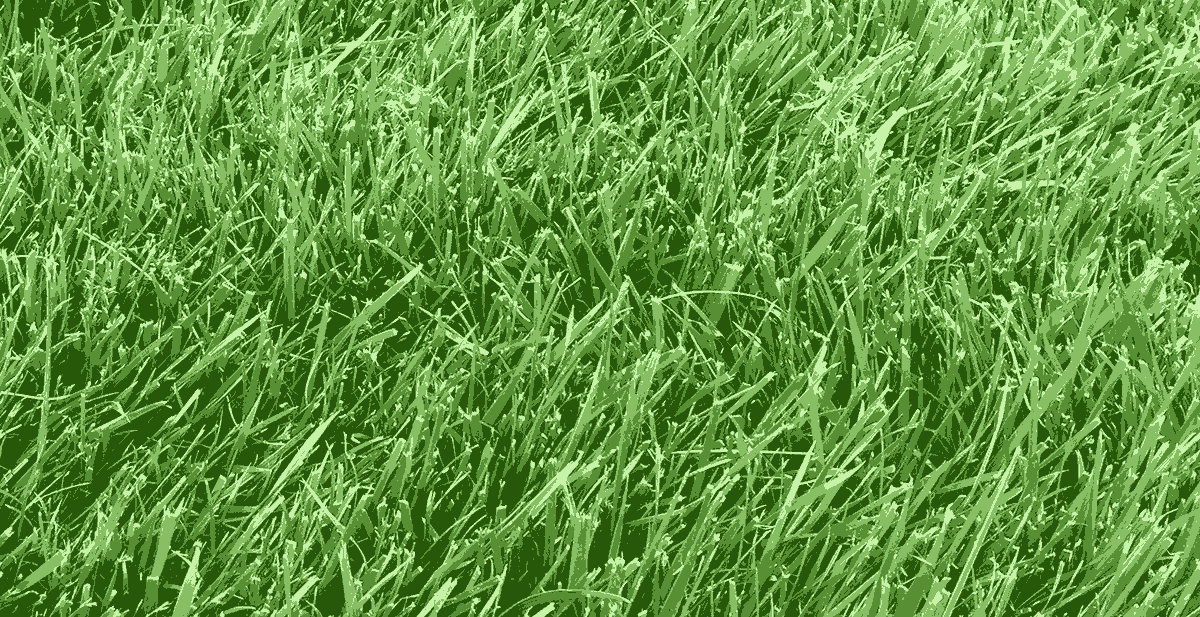 ServicesAreasPricesLawn mowingHedge TrimmingFertilizingAeratingWeed ControlBug ControlCity NameSuburb NameSuburb NameCity NameMowing$79Whole Yard Care(up to 1200 sq ft.)$199The best lawn care company in City Name 
for over 10 years.The best lawn care company in City Name 
for over 10 years.The best lawn care company in City Name 
for over 10 years.The best lawn care company in City Name 
for over 10 years.The best lawn care company in City Name 
for over 10 years.The best lawn care company in City Name 
for over 10 years.The best lawn care company in City Name 
for over 10 years.Contact    Larry Smith   |   (123)456-7890   |   larry.smith@company.com   |   www.company-site.comContact    Larry Smith   |   (123)456-7890   |   larry.smith@company.com   |   www.company-site.comContact    Larry Smith   |   (123)456-7890   |   larry.smith@company.com   |   www.company-site.comContact    Larry Smith   |   (123)456-7890   |   larry.smith@company.com   |   www.company-site.comContact    Larry Smith   |   (123)456-7890   |   larry.smith@company.com   |   www.company-site.comContact    Larry Smith   |   (123)456-7890   |   larry.smith@company.com   |   www.company-site.comContact    Larry Smith   |   (123)456-7890   |   larry.smith@company.com   |   www.company-site.com